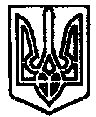 УКРАЇНАПОЧАЇВСЬКА  МІСЬКА  РАДАСЬОМЕ  СКЛИКАННЯТРИДЦЯТА   СЕСІЯРІШЕННЯвід «    » червня 2018 року	   № ПроектПро звернення до Управління Західного офісуДержаудитслужби в Тернопільській області зпитань проведення позапланової перевірки	З метою недопущення незаконного та неефективного витрачання коштів господарсько-фінансової діяльності закладу Почаївської ЗОШ І-ІІІ ступенів керуючись Законом України « Про місцеве самоврядування в Україні» , сесія Почаївської міської ради В И Р І Ш И Л А :Звернутися до Управління Західного офісу Держаутдитслужби в Тернопільській області щодо проведення позапланової перевірки господарсько-фінансової діяльності закладу Почаївської ЗОШ І-ІІІ ступенів за  період з 01.01.2017 року по 20.05.2018 року.Контроль за виконанням даного рішення покласти на  постійну комісію з питань прав людини, законності, депутатської діяльності і етики.Чубик А.В.